О внесении     изменений    в    распоряжениеадминистрации МР «Печора» от 01.03.2022  г.№ 121-рВ связи с кадровыми изменениями1. 	Внести в распоряжение администрации муниципального района «Печора» от 01 марта 2022 г. № 121-р «О создании межведомственной рабочей группы» следующее изменение:1.1. Приложение к распоряжению изложить в редакции согласно приложению.2.	Настоящее распоряжение подлежит размещению на официальном сайте  муниципального района «Печора».3.    Контроль за исполнением распоряжения возложить на заместителя руководителя администрации МР «Печора» Фетисову О.И.Приложение к распоряжению администрации МР «Печора»                                                                                    от  4 августа  2022  г. № 534 - р    «Приложение к распоряжению администрации МР «Печора»                                                                                    от  1 марта 2022  г. № 121 - р    СОСТАВМЕЖВЕДОМСТВЕННОЙ РАБОЧЕЙ ГРУППЫ по вопросам, связанным с прибытием и размещением на территории МО МР «Печора» граждан Донецкой и Луганской областей, вынужденно покинувших территорию Украины и прибывших на территорию Российской Федерации в экстренном массовом порядке в 2022 году___________________________________________________»АДМИНИСТРАЦИЯ МУНИЦИПАЛЬНОГО РАЙОНА «ПЕЧОРА»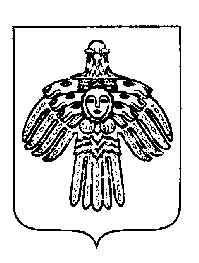 «ПЕЧОРА»  МУНИЦИПАЛЬНÖЙ  РАЙОНСААДМИНИСТРАЦИЯ РАСПОРЯЖЕНИЕ ТШÖКТÖМРАСПОРЯЖЕНИЕ ТШÖКТÖМРАСПОРЯЖЕНИЕ ТШÖКТÖМ   4   августа 2022 г.                                                                                                                                                   г. Печора,  Республика Коми                                №   534  - р                  Глава муниципального района-руководитель администрации                                                                                                  В.А. СеровСеров В.А. глава муниципального района – руководитель администрации МР «Печора», председатель межведомственной рабочей группыФетисова О.И.заместитель руководителя администрации МР «Печора», заместитель председателя межведомственной рабочей группыЧлены межведомственной рабочей группы:Члены межведомственной рабочей группы:Аксенова А.Г.начальник отдела по вопросам социальной политики, здравоохранения и взаимодействия с общественными объединениями администрации МР «Печора»  Ванина Е.А.и.о. главного врача  ГБУЗ РК «Печорская ЦРБ» (по согласованию)Глазкова О.Н. Канищев А.Ю.ведущий эксперт отдела по вопросам социальной политики, здравоохранения и взаимодействия с общественными объединениями администрации МР «Печора»  первый заместитель руководителя администрации МР «Печора»Карелина М.В.начальник отделения по вопросам миграции ОМВД России по г.Печоре (по согласованию)Конев А.В.начальник отделения надзорной деятельности и профилактической работы г. Печора (по согласованию)Кузина Л.А.главный государственный санитарный врач по городу Печоре и Печорскому, Ижемскому, Усть-Цилемскому районам (по согласованию)Пищула А.Е.начальник 3 пожарно-спасательного отряда ФПС ГПС ГУ МЧС России по Республике Коми (по согласованию)Прошева Л.В.директор ГБУ РК «Центр по предоставлению государственных услуг в сфере социальной защиты населения г. Печоры» (по согласованию)Пец Э.Э.Семенюк Ю.В. начальник Управления образования МР «Печора»начальник ОМВД России по г. Печора (по согласованию)Солякова Е.Ф.директор ГУ РК «Центр занятости населения города Печоры» (по согласованию)Шадчин А.М.начальник МКУ «Управление по делам ГО и ЧС МР «Печора»